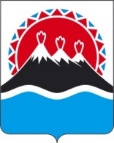 МИНИСТЕРСТВОСОЦИАЛЬНОГО БЛАГОПОЛУЧИЯ И СЕМЕЙНОЙ ПОЛИТИКИКАМЧАТСКОГО КРАЯПРИКАЗ № [Номер документа]-пг.  Петропавловск - Камчатский	                    	            [Дата регистрации]В целях уточнения положений Порядка предоставления мер социальной поддержки специалистам, работающим и проживающим в отдельных населенных пунктах Камчатского края, по оплате жилых помещений и коммунальных услуг, утвержденного приказом Министерства социального развития и труда Камчатского края от 03.08.2017 № 820-пПРИКАЗЫВАЮ:1. Внести в приложение к приказу Министерства социального развития и труда Камчатского края от 03.08.2017 № 820-п «Об утверждении Порядка предоставления мер социальной поддержки специалистам, работающим и проживающим в отдельных населенных пунктах Камчатского края, по оплате жилых помещений и коммунальных услуг» изменения, изложив его редакции согласно приложению, к настоящему приказу.2. Настоящий приказ вступает в силу после дня его официального опубликования.Приложение к приказу                      Министерства социального благополучия и семейной политики Камчатского края            от [Дата регистрации] № [Номер документа] -п «Приложение                                                                                     к приказу Министерства социального                                                                                     развития и труда Камчатского края                                                                                      от 03.08.2017 № 820-п                                                             Порядок предоставления мер социальной поддержки специалистам, работающим и проживающим в отдельных населенных пунктах Камчатского края, по оплате жилых помещений и коммунальных услугI. Общие положения1.1. Настоящий Порядок предоставления мер социальной поддержки специалистам, работающим и проживающим в отдельных населенных пунктах Камчатского края, по оплате жилых помещений и коммунальных услуг (далее – Порядок), устанавливает правила предоставления мер социальной поддержки специалистам, работающим и проживающим в отдельных населенных пунктах Камчатского края, по оплате жилых помещений и коммунальных услуг (далее – денежные компенсации), установленных Законом Камчатского края от 04.12.2008 № 173 «О мерах социальной поддержки специалистов, работающих и проживающих в отдельных населенных пунктах Камчатского края, по оплате жилых помещений и коммунальных услуг» (далее – Закон).            1.2. Действие настоящего Порядка распространяется на граждан, указанных в частях 1,2 статьи 1 Закона.  1.3. Для целей настоящего Порядка используются следующие понятия:1) денежные компенсации: а) ежемесячная денежная компенсация расходов на оплату жилого помещения и коммунальных услуг;                      б) ежемесячная денежная компенсация расходов на уплату взноса на капитальный ремонт общего имущества в многоквартирном доме;2) ежегодная денежная компенсация - ежегодная денежная компенсация расходов на оплату стоимости топлива и транспортных услуги для доставки этого топлива, для проживающих в домах, не имеющих центрального отопления;3) заявление – заявления по форме согласно приложению 1 к настоящему Порядку;4) уведомление – уведомление по форме согласно приложению 2 к настоящему Порядку;5) гражданин – лицо, относящееся к одной из категорий граждан, указанных в частях 1,2 статьи 1 Закона; 6) члены семьи - совместно проживающие со специалистом супруг (супруга), родители, несовершеннолетние дети (в том числе находящиеся под опекой или попечительством по договору об осуществлении опеки или попечительства либо по договору о приемной семье, пасынки, падчерицы), лица из числа указанных детей в возрасте от 18 лет до 23 лет, если они обучаются по очной форме обучения в образовательных организациях (за исключением организаций дополнительного образования и организаций дополнительного профессионального образования), расположенных на территории Камчатского края. 1.4. От имени граждан могут выступать представители в силу наделения их полномочиями в порядке, установленном законодательством Российской Федерации.1.5. Предоставление денежных компенсаций осуществляется за счет средств краевого бюджета, предусмотренных Министерству социального благополучия и семейной политики Камчатского края (далее – Министерство) на эти цели через краевое государственное казенное учреждение «Камчатский центр по выплате государственных и социальных пособий» (далее – КГКУ «Центр выплат»).1.6.  Назначение денежных компенсаций, указанных в настоящем Порядке, осуществляется в соответствии с административными регламентами предоставления государственных услуг по назначению денежных компенсаций, утвержденными нормативными правовыми актами Министерства (далее – Административные регламенты).1.7. Прием заявлений и документов у граждан на возобновление предоставления (продление предоставления, прекращение предоставления, перерасчет) денежных компенсаций осуществляется КГКУ «Центр выплат»,                       посредством почтовой связи и в электронном виде, а также через краевое государственное казенное учреждение «Многофункциональный центр предоставления государственных и муниципальных услуг в Камчатском крае» в порядке, установленном Правилами организации деятельности многофункциональных центров предоставления государственных и муниципальных услуг, утвержденными постановлением Правительства Российской Федерации от  22.12.2012 № 1376 «Об утверждении Правил организации деятельности многофункциональных центров предоставления государственных и муниципальных услуг».  1.8. Денежные компенсации предоставляются путем зачисления денежных средств по выбору гражданина на его счет, открытый в кредитном учреждении, либо доставки денежных средств по месту его жительства (месту пребывания) организацией, осуществляющей доставку и выплату денежных средств, на основании заключенных соглашений (договоров) КГКУ «Центр выплат» с кредитными учреждениями и организациями, осуществляющими доставку денежных средств гражданам.1.9. КГКУ «Центр выплат» в течение 20 рабочих дней со дня поступления на расчетный счет денежных средств на предоставление денежных компенсаций осуществляет перечисление денежных средств кредитным учреждениям и организациям, осуществляющим доставку и выплату денежных средств гражданам, в соответствии с заключенными соглашениями (договорами).1.10. Денежные компенсации не предоставляются гражданам при наличии у них подтвержденной вступившим в законную силу судебным актом непогашенной задолженности по оплате жилых помещений и коммунальных услуг, которая образовалась за период не более чем три последних года.1.11. Гражданин обязан в течение 10 рабочих дней со дня наступления следующих обстоятельств, влияющих на право (размер, способ) предоставления денежных компенсаций, уведомлять КГКУ «Центр выплат»:1) об изменении статуса гражданина, дающего право на меры социальной поддержки;2) об изменении количества граждан, зарегистрированных по месту жительства (месту пребывания) совместно с гражданином;3) об изменении состава семьи гражданина;4) об изменении системы отопления жилого помещения, по оплате за которое гражданину предоставляется денежная компенсация (наличие либо отсутствие центрального отопления);5) об изменении адреса проживания по месту жительства (месту пребывания) гражданина в Камчатском крае;6) о снятии гражданина с регистрационного учета по месту жительства (месту пребывания) в жилом помещении, по оплате за которое гражданину предоставляется денежная компенсация;7) о снятии с регистрационного учета либо о постановке на регистрационный учет по месту жительства (пребывания) в Камчатском крае членов семьи гражданина, с учетом которых гражданину предоставляется денежная компенсация;8) об изменении собственника жилого помещения, по оплате за которое гражданину предоставляется денежная компенсация;9) об изменении доли гражданина либо членов его семьи, с учетом которых гражданину предоставляется денежная компенсация, в праве собственности на жилое помещение, по оплате за которое гражданину предоставляется денежная компенсация;10) о получении гражданином либо членами его семьи, с учетом которых гражданину предоставляется денежная компенсация, проживающими по месту пребывания в Камчатском крае, денежной компенсации в уполномоченных органах по месту жительства;11) о выходе из гражданства Российской Федерации либо аннулировании вида на жительство;12) о смене фамилии, имени, отчества;13) об изменении реквизитов счета, открытого в кредитном учреждении, на который гражданину производится перечисление денежной компенсации;14) об изменении суммы доходов (для граждан, указанных в части 2 статьи 4 Закона);15) о прекращении трудовой деятельности (для граждан, указанных в части 1 статьи 1 Закона);16) о поступлении на работу (для граждан, указанных в части 2 статьи 1 Закона). 1.12. В случае смерти гражданина неполученная им при жизни сумма денежной компенсации рассчитывается пропорционально с учетом месяца смерти гражданина и выплачивается в соответствии со статьей 1183 Гражданского кодекса Российской Федерации в следующем порядке:1) членам семьи гражданина, проживавшим совместно с ним на день смерти, при обращении в течение четырех месяцев со дня смерти гражданина в КГКУ «Центр выплат» с предоставлением следующих документов:а) заявления о выплате неполученной гражданином при жизни суммы денежной компенсации;б) паспорта гражданина Российской Федерации либо вида на жительство (для иностранных граждан и лиц без гражданства, постоянно проживающих на территории Российской Федерации); в) свидетельства о смерти гражданина;г) документа, подтверждающего степень родства по отношению к гражданину;д) справки, подтверждающей совместное проживание с гражданином; 2) наследникам при обращении в КГКУ «Центр выплат» с предоставлением следующих документов:а) заявления о выплате неполученной гражданином при жизни суммы денежной компенсации;б) паспорта гражданина Российской Федерации либо вида на жительство (для иностранных граждан и лиц без гражданства, постоянно проживающих на территории Российской Федерации);в) свидетельства о праве на наследство.1.13. Споры по вопросам предоставления денежных компенсаций, указанных в настоящем Порядке, разрешаются в порядке, установленном законодательством Российской Федерации.1.14. В случае изменения места жительства (места пребывания) в Камчатском крае гражданина, являющегося (являвшегося) получателем денежной компенсации, в течение одного календарного месяца, назначение  денежной компенсации по новому месту жительства (новому месту пребывания) производится по обращению гражданина, с заявлением с месяца, следующего за месяцем в котором эти изменения произошли, но не более чем за период, равный сроку исковой давности, установленному статьей 196 Гражданского кодекса Российской Федерации, определяемому с месяца обращения за назначением денежной компенсации по новому месту жительства (новому месту пребывания) включительно.1.15. В случае изменения места жительства (места пребывания) в Камчатском крае у гражданина, являющегося (являвшегося) получателем денежной компенсации, в течение периода, превышающего один календарный месяц, назначение денежной компенсации по новому месту жительства (новому месту пребывания) производится по обращению гражданина с заявлением с месяца проживания по новому месту жительства (новому месту пребывания), но не более чем за период, равный сроку исковой давности, установленному статьей 196 Гражданского кодекса Российской Федерации, определяемому с месяца обращения за назначением денежной компенсации по новому месту жительства (новому месту пребывания) включительно.1.16. В случае смены места работы в Камчатском крае гражданина, являющегося (являвшегося) получателем денежной компенсации, в течение одного календарного месяца, назначение  денежной компенсации с учетом нового места работы производится по обращению гражданина, с заявлением с месяца, следующего за месяцем в котором эти изменения произошли, но не более чем за период, равный сроку исковой давности, установленному статьей 196 Гражданского кодекса Российской Федерации, определяемому с месяца обращения за назначением денежной компенсации по новому месту работы включительно.1.17. В случае смены места работы в Камчатском крае гражданина, являющегося (являвшегося) получателем денежной компенсации, в течение периода, превышающего один календарный месяц, назначение денежной компенсации с учетом нового места работы производится по обращению гражданина с заявлением с месяца трудоустройства на новое место работы, но не более чем за период, равный сроку исковой давности, установленному статьей 196 Гражданского кодекса Российской Федерации, определяемому с месяца обращения за назначением денежной компенсации по новому месту работы включительно.II. Предоставление денежной компенсации 2.1. Решение о предоставлении денежной компенсации принимается                     в течение 30 календарных дней с даты регистрации заявления и документов в КГКУ «Центр выплат».2.2. Расчет и предоставление денежной компенсации расходов по оплате за жилое помещение и коммунальные услуги производится с учетом сведений, подтверждающих фактический объем потребленных гражданином жилищно-коммунальных услуг, (но в пределах нормативов потребления жилищно-коммунальных услуг, утверждаемых в соответствии с Жилищным кодексом Российской Федерации, а также исходя из общей площади жилого помещения (в коммунальных квартирах - жилой площади), занимаемой специалистом и проживающими совместно с ним членами семьи, но не более регионального стандарта нормативной площади жилого помещения), поступивших в КГКУ «Центр выплат» в соответствии с заключенными Соглашениями с организациями, предоставляющими жилищно-коммунальные услуги и (или) осуществляющими расчет стоимости потребленных и оплаченных гражданами жилищно-коммунальных услуг, либо представленных гражданином самостоятельно.2.3. Расчет денежной компенсации расходов на уплату взноса на капитальный ремонт общего имущества в многоквартирном доме производится исходя из общей площади жилого помещения (в коммунальных квартирах - жилой площади), занимаемой гражданином и проживающими совместно с ним членами семьи (но не более регионального стандарта нормативной площади жилого помещения), и минимального размера взноса на капитальный ремонт общего имущества в многоквартирном доме, установленного постановлением Правительства Камчатского края.Денежная компенсация расходов на уплату взноса на капитальный ремонт общего имущества в многоквартирном доме предоставляется собственникам жилых помещений из числа граждан, указанных в частях 1,2 статьи 1 Закона, на одно жилое помещение, расположенное на территории Камчатского края, с учетом количества собственников данного жилого помещения, но не более общей площади жилого помещения, находящегося в собственности граждан.2.4. В случае если в течение финансового года гражданину назначена денежная компенсация, то периодом выплаты денежной компенсации является период с месяца назначения денежной компенсации по месяц утраты им права на получение денежной компенсации включительно.2.5. Гражданам, впервые обратившимся за назначением денежных компенсаций после ХХ ХХХХХ 2022 года, назначение денежных компенсаций осуществляется с месяца, следующего за месяцем обращения в соответствии с Административными регламентами.2.6. Гражданам, являющимся получателями ежемесячной денежной компенсации расходов на оплату жилого помещения и коммунальных услуг по состоянию на ХХ ХХХХ 2022 года, ежемесячная денежной компенсация расходов на оплату жилого помещения и коммунальных предоставляется за месяц, за который в КГКУ «Центр выплат» поступили сведения о фактический объем потребленных гражданином жилищно-коммунальных услуг.2.7. Для предоставления мер социальной поддержки, предусмотренных частью 2 статьи 4 Закона, расчет дохода одиноко проживающего неработающего пенсионера производится исходя из суммы доходов одиноко проживающего неработающего пенсионера за три последних календарных месяца, предшествующих месяцу подачи заявления о предоставления денежной компенсации.При расчете дохода одиноко проживающего неработающего пенсионера для предоставления денежной компенсации учитываются все виды доходов, полученные одиноко проживающим неработающим пенсионерам в денежной форме, в том числе:а) пенсии, компенсационные выплаты и дополнительное ежемесячное материальное обеспечение одиноко проживающего неработающего пенсионера;б) алименты, получаемые одиноко проживающим неработающим пенсионером.Изменение размера денежной компенсации2.8. Основаниями для изменения размера денежной компенсации являются:1) изменение количества граждан, проживающих по месту жительства (месту пребывания) совместно с гражданином; 2) изменение состава семьи гражданина;3) изменение системы отопления жилого помещения, по оплате за которое гражданину предоставляется денежная компенсация (наличие либо отсутствие центрального отопления);4) изменение адреса проживания гражданина по месту жительства (месту пребывания);5) изменение собственника жилого помещения, по оплате за которое гражданину предоставляется денежная компенсация расходов на уплату взноса на капитальный ремонт общего имущества в многоквартирном доме;6) изменение доли гражданина либо членов его семьи, на которых распространяются меры социальной поддержки, в праве собственности на жилое помещение, по плате за которое гражданину предоставляется ежемесячная денежная компенсация расходов на уплату взноса на капитальный ремонт общего имущества в многоквартирном доме;7) поступление в КГКУ «Центр выплат» сведений о фактическом потреблении жилищно-коммунальных услуг;8) изменение минимального размера взноса на капитальный ремонт на один квадратный метр общей площади жилого помещения в месяц. 9) изменение доходов (для граждан, указанных в части 2 статьи 4 Закона);10) изменение тарифов и нормативов потребления жилищно-коммунальных услуг.2.9. Изменение размера денежной компенсации не производится в случае временного отсутствия граждан, проживающих по месту жительства (месту пребывания) совместно с гражданином.2.10. При поступлении в КГКУ «Центр выплат» сведений о наступлении обстоятельств, указанных в части 2.8 настоящего Порядка, КГКУ «Центр выплат» принимает решение о продлении предоставления денежной компенсации в измененном размере с месяца, следующего за месяцем наступления данных обстоятельств.Приостановление предоставления денежной компенсации2.11. Основаниями для приостановления предоставления денежной компенсации являются:1) неполучение гражданином начисленной денежной компенсации по истечении шести месяцев в организации, осуществляющей доставку и выплату денежных средств;2) поступление в КГКУ «Центр выплат» сведений о закрытии либо изменении реквизитов счета гражданина, открытого в кредитном учреждении, на который осуществлялось перечисление ежемесячной денежной компенсации;3) поступление в КГКУ «Центр выплат» сведений, влияющих на право предоставления денежной компенсации.4) не поступление в КГКУ «Центр выплат» в течение шести месяцев подряд сведений, подтверждающих фактические объемы потребленных гражданином жилищно-коммунальных услуг.2.12. Приостановление предоставления денежной компенсации осуществляется с месяца, следующего за месяцем поступления в КГКУ «Центр выплат» сведений о наступлении обстоятельств, указанных в части 2.11 настоящего Порядка.2.13. Принятие решения о приостановлении предоставления денежной компенсации осуществляется в течение 30 календарных дней со дня поступления в КГКУ «Центр выплат» сведений о наступлении обстоятельств, указанных в части 2.11 настоящего Порядка.Уведомление о приостановлении предоставления денежной компенсации направляется КГКУ «Центр выплат» гражданину в течение 5 календарных                 дней со дня принятия решения о приостановлении предоставления денежной компенсации. Продление предоставления денежной компенсации2.14. Основаниями для продления предоставления денежной компенсации являются:1) обращение гражданина, являющегося получателем денежной компенсации, в КГКУ «Центр выплат» с заявлением о продлении предоставления денежной компенсации и предоставлением паспорта гражданина Российской Федерации либо иного документа, удостоверяющего личность, и документов, подтверждающих изменение фамилии, имени, отчества гражданина;2) обращение гражданина, являющегося получателем денежной компенсации, в КГКУ «Центр выплат» с заявлением об изменении способа предоставления денежной компенсации и предоставлением паспорта гражданина Российской Федерации либо иного документа, удостоверяющего личность;3) обращение гражданина, являющегося получателем денежной компенсации в КГКУ «Центр выплат» с заявлением о продлении предоставления денежной компенсации и предоставлением паспорта гражданина Российской Федерации либо иного документа, удостоверяющего личность, и документов, подтверждающих наступление обстоятельств, указанных в части 2.8 настоящего Порядка;4) поступление в КГКУ «Центр выплат» сведений о наступлении обстоятельств, указанных в части 2.8 настоящего Порядка, являющихся основаниями для изменения размера денежной компенсации;5) обращение гражданина, являющегося получателем денежной компенсации, в КГКУ «Центр выплат» с заявлением о продлении предоставления денежной компенсации с учетом обстоятельств, предусмотренных частью 2 статьи 4 Закона.2.15. Принятие решения о продлении либо об отказе в продлении предоставления денежной компенсации осуществляется в течение 30 календарных дней со дня регистрации заявления гражданина о продлении предоставления денежных компенсаций в КГКУ «Центр выплат» либо поступления сведений о наступлении обстоятельств, указанных в части 2.14 настоящего Порядка.2.16. В случае продления предоставления денежной компенсации по основанию, установленному пунктом 5 части 2.14 настоящего Порядка, денежная компенсация предоставляется с месяца следующего за месяцем обращения гражданина с заявлением о продлении предоставления денежной компенсации.2.17. Основаниями для отказа в продлении предоставления денежной компенсации являются:1) наличие у гражданина по месту жительства (месту пребывания) подтвержденной вступившим в законную силу судебным актом непогашенной задолженности по оплате жилых помещений и коммунальных услуг, которая образовалась за период не более чем три последних года;2) непредставление гражданином оригиналов документов, указанных в Административных регламентах, в течение 25 календарных дней со дня поступления заявления в КГКУ «Центр выплат» через ЕПГУ/РПГУ;3) предоставление гражданином в КГКУ «Центр выплат» неполного пакета документов, указанных в части 2.14 настоящего Порядка;4) гражданин не является проживающим по месту жительства (месту пребывания) в Камчатском крае.2.18. В случае принятия решения об отказе в продлении предоставления денежной компенсации, КГКУ «Центр выплат» в течение 5 календарных дней со дня принятия решения, направляет гражданину уведомление об отказе в продлении предоставления денежной компенсации.Возобновление предоставления денежной компенсации2.19. Основанием для возобновления предоставления денежной компенсации является обращение гражданина, которому было приостановлено предоставление денежной компенсации по основаниям, указанным в части 2.11 настоящего Порядка, либо прекращено предоставление денежной компенсации по основанию, указанному в пункте 3 части 2.37 настоящего Порядка, в КГКУ «Центр выплат» с заявлением о возобновлении предоставления денежной компенсации и предоставлением документов, указанных в Административных регламентах.2.20. Возобновление предоставления денежной компенсации осуществляется за весь период наличия права на предоставление денежной компенсации, в течение которого выплата была приостановлена, с месяца приостановления предоставления денежной компенсации по месяц утраты права на предоставление ежемесячной компенсации.2.21. Период возобновления предоставления денежной компенсации ограничивается сроком исковой давности, установленным статьей 196 Гражданского кодекса Российской Федерации, определяемым с месяца обращения гражданина с заявлением о возобновлении предоставления компенсации включительно.2.22. При возобновлении предоставления гражданину денежной компенсации расходов по оплате жилого помещения и (или) коммунальных услуг по основанию, указанному в части 2.19 настоящего Порядка, размер денежной компенсации рассчитывается на основании сведений, поступивших в КГКУ «Центр выплат» о фактическом потреблении жилищно-коммунальных услуг на период, за который осуществляется возобновление предоставления денежной компенсации. При возобновлении предоставления гражданину денежной компенсации расходов на уплату взноса на капитальный ремонт общего имущества в многоквартирном доме по основанию, указанному в части 2.19 настоящего Порядка, размер указанной денежной компенсации рассчитывается с учетом минимального размера взноса на капитальный ремонт на один квадратный метр общей площади жилого помещения в месяц, установленного постановлением Правительства Камчатского края на период, за который осуществляется возобновление предоставления денежной компенсации расходов на уплату взноса на капитальный ремонт общего имущества в многоквартирном доме.2.23. Основаниями для отказа в возобновлении предоставления денежной компенсации являются:1) предоставление гражданином, которому было приостановлено предоставление денежной компенсации по основаниям, указанным части 2.11 настоящего Порядка, либо прекращено предоставление денежной компенсации по основанию, указанному в пункте 3 части 2.37 настоящего Порядка, в КГКУ «Центр выплат» неполного пакета документов, указанных в Административных регламентах;2) наличие у гражданина по месту жительства (месту пребывания) подтвержденной вступившим в законную силу судебным актом непогашенной задолженности по оплате жилых помещений и коммунальных услуг, которая образовалась за период не более чем три последних года;3) непредставление гражданином оригиналов документов, указанных в Административных регламентах, в течение 25 календарных дней со дня поступления заявления в КГКУ «Центр выплат» через ЕПГУ/РПГУ;4) получение гражданином, проживающим по месту пребывания в Камчатском крае, мер социальной поддержки по оплате за жилое помещение и (или) коммунальные услуги, уплате взноса на капитальный ремонт общего имущества в многоквартирном доме в уполномоченных органах по месту жительства, за период, подлежащий возобновлению предоставления денежных компенсаций;5) гражданин не является проживающим по месту жительства (месту пребывания) в Камчатском крае в период, подлежащий возобновлению предоставления денежных компенсаций.2.24. Принятие решения о возобновлении предоставления либо об отказе в возобновлении предоставления денежной компенсации осуществляется в течение 30 календарных дней со дня регистрации заявления гражданина о возобновлении предоставления денежной компенсации в КГКУ «Центр выплат».В случае принятия решения об отказе в возобновлении предоставления денежной компенсации, КГКУ «Центр выплат» в течение 5 календарных дней со дня принятия решения направляет гражданину уведомление об отказе в возобновлении предоставления денежной компенсации.Перерасчет размера денежной компенсации2.25. Основаниями для перерасчета размера денежной компенсации являются:1) изменение количества граждан, проживающих по месту жительства (месту пребывания) совместно с гражданином;2) изменение состава семьи гражданина;3) изменение системы отопления жилого помещения, по оплате за которое гражданину предоставляется денежная компенсация (наличие либо отсутствие центрального отопления);4) изменение адреса проживания гражданина по месту жительства (месту пребывания) в Камчатском крае;5) снятие гражданина с регистрационного учета по месту жительства (месту пребывания) в жилом помещении, по оплате за которое гражданину предоставляется денежная компенсация;6) снятие с регистрационного учета по месту жительства (пребывания) членов семьи гражданина, с учетом которых гражданину предоставляется денежная компенсация;7) изменение собственника жилого помещения, по оплате за которое гражданину предоставляется ежемесячная компенсация расходов на уплату взноса на капитальный ремонт общего имущества в многоквартирном доме;8) изменение доли гражданина либо доли членов его семьи, на которых распространяются меры социальной поддержки, в праве собственности на жилое помещение, по плате за которое гражданину предоставляется ежемесячная денежная компенсация расходов на уплату взноса на капитальный ремонт общего имущества в многоквартирном доме;9) предоставление гражданину либо членам его семьи, с учетом которых гражданину предоставляется денежная компенсация, проживающим по месту пребывания в Камчатском крае, мер социальной поддержки по оплате за жилое помещение и (или) коммунальные услуги и (или) на уплату взноса на капитальный ремонт общего имущества в многоквартирном доме в уполномоченных органах по месту жительства;10) выход из гражданства Российской Федерации либо аннулирование вида на жительство гражданина или члена его семьи;11) получение гражданином аналогичных мер социальной поддержки по оплате за жилое помещение и (или) коммунальные услуги и (или) на уплату взноса на капитальный ремонт общего имущества в многоквартирном доме, по нескольким основаниям, за исключением случаев, предусмотренных законодательством Российской Федерации и Камчатского края; 12) счетная (техническая) ошибка при исчислении размера денежной компенсации;13) поступление информации в КГКУ «Центр выплат» о фактическом потреблении жилищно-коммунальных услуг и размере начисленного взноса на капитальный ремонт общего имущества в многоквартирном доме или обращение граждан с заявлением (с приложением документов, подтверждающих фактическое потребление жилищно-коммунальных услуг) о перерасчете размера денежной компенсации по причине несоответствия размера начисленных денежных компенсаций и размера мер социальной поддержки, установленных законодательством Камчатского края, рассчитанных с учетом размера начисленной оплаты за жилое помещение и коммунальные услуги и (или) размера начисленного взноса на капитальный ремонт общего имущества в многоквартирном доме;14) изменение минимального размера взноса на капитальный ремонт общего имущества в многоквартирном доме на один квадратный метр общей площади жилого помещения в месяц;15) прекращение трудовой деятельности (для граждан, указанных в части 1 статьи 1 Закона);16) поступление на работу (для граждан, указанных в части 2 статьи 1 Закона);17) изменение суммы доходов (для граждан, указанных в части 2 статьи 4 Закона).2.26. При наступлении обстоятельств, предусмотренных пунктами 1-12, 14-16 частью 2.25 настоящего Порядка, повлекших изменение размера денежных компенсаций либо утрату права на их получение, перерасчет размера денежных компенсаций осуществляется при поступлении в КГКУ «Центр выплат» сведений о наступлении указанных обстоятельств, с месяца, следующего за месяцем, в котором наступили указанные обстоятельства, но не более чем за период, равный сроку исковой давности, установленному статьей 196 Гражданского кодекса Российской Федерации, определяемому с месяца поступления сведений в КГКУ «Центр выплат».2.27. Перерасчет денежных компенсаций по основанию, указанному в пункте 13 части 2.25 настоящего Порядка, осуществляется на основании сведений, поступивших в КГКУ «Центр выплат» о фактическом потреблении жилищно-коммунальных услуг или обращения граждан с заявлением (с приложением документов, подтверждающих фактическое потребление жилищно-коммунальных услуг) о перерасчете размера денежных компенсаций по причине несоответствия размера начисленных денежных компенсаций и размера мер социальной поддержки, установленных законодательством Камчатского края, рассчитанных с учетом размера начисленной оплаты за жилое помещение и коммунальные услуги и (или) размера начисленного взноса на капитальный ремонт общего имущества в многоквартирном доме, но не более чем за период, равный сроку исковой давности, установленному статьей 196 Гражданского кодекса Российской Федерации, определяемому с месяца поступления сведений в КГКУ «Центр выплат».2.28. Перерасчет денежных компенсаций по основанию, указанному в пункте 17 части 2.25 настоящего Порядка, осуществляется при поступлении в КГКУ «Центр выплат» сведений о изменении размера суммы доходов граждан, с 1 числа месяца, с которого эти изменения произошли. 2.29. Суммы денежной компенсации, дополнительно начисленные гражданину при осуществлении перерасчета по основаниям, указанным в части 2.25 настоящего Порядка, подлежат выплате в месяце, следующем за месяцем принятия решения о перерасчете размера денежной компенсации, но не ранее перечисления КГКУ «Центр выплат» средств на предоставление денежных компенсаций в соответствии с частью 1.9 настоящего Порядка.2.30. Излишне выплаченные гражданину суммы денежной компенсации, выявленные при осуществлении перерасчета по основаниям, указанным в части 2.25 настоящего Порядка (далее – излишне выплаченные суммы), подлежат возмещению без согласия гражданина в размере, не превышающем 100 процентов от суммы денежной компенсации, причитающейся гражданину при каждой последующей выплате. 2.31. Принятие решения о перерасчете размера денежной компенсации либо об отказе в перерасчете размера денежной компенсации осуществляется в течение 30 календарных дней со дня поступления в КГКУ «Центр выплат» сведений о наступлении обстоятельств, указанных в части 2.25 настоящего Порядка.В случае принятия решения об отказе в перерасчете размера денежной компенсации гражданину направляется уведомление об отказе в перерасчете размера денежной компенсации в течение 5 календарных дней со дня принятия решения.2.32. В случаях изменения тарифов и нормативов потребления жилищно-коммунальных услуг, размера регионального стандарта нормативной площади жилого помещения, установленного для расчета субсидий на оплату жилого помещения и коммунальных услуг, минимального размера взноса на капитальный ремонт общего имущества в многоквартирном доме на один квадратный метр общей площади жилого помещения в месяц перерасчет размера денежной компенсации осуществляется в автоматизированном режиме без оформления соответствующего решения.2.33. Основанием для возмещения излишне выплаченных сумм является невозможность возмещения излишне выплаченных сумм из последующих выплат денежной компенсации в случае прекращения либо приостановления предоставления денежной компенсации. 2.34. В случае невозможности возмещения излишне выплаченных сумм из последующих выплат денежной компенсации, излишне выплаченные суммы денежной компенсации возмещаются гражданином в добровольном порядке либо взыскиваются в судебном порядке.2.35. Принятие решения о возмещении излишне выплаченных сумм осуществляется в течение 30 календарных дней со дня наступления обстоятельства, указанного в части 2.33 настоящего Порядка.В течение 5 календарных дней со дня принятия КГКУ «Центр выплат» решения о возмещении излишне выплаченных сумм, гражданину направляется уведомление о возмещении излишне выплаченных сумм в добровольном порядке.В случае, если в период со дня принятия решения о возмещении излишне выплаченных сумм до принятия решения о возмещении излишне выплаченных сумм в судебном порядке КГКУ «Центр выплат» принято решение о назначении (возобновлении предоставления) денежной компенсации, излишне выплаченные суммы подлежат удержанию из последующих выплат денежной компенсации без согласия гражданина в размере, не превышающем 100 процентов от суммы денежной компенсации, причитающейся гражданину при каждой последующей выплате.2.36. В случае не возмещения гражданином излишне выплаченных сумм денежной компенсации в добровольном порядке в течение 120 календарных дней от даты регистрации в КГКУ «Центр выплат» уведомления о возмещении излишне выплаченных сумм, КГКУ «Центр выплат» в течение 30 календарных дней принимает решение о взыскании излишне выплаченных сумм в судебном порядке. Прекращение предоставления денежной компенсации2.37. Основаниями для прекращения предоставления денежной компенсации являются:1) обращение гражданина, являющегося получателем денежной компенсации, в КГКУ «Центр выплат» с заявлением о прекращении предоставления денежной компенсации и предоставлением паспорта гражданина Российской Федерации либо иного документа, удостоверяющего личность;2) назначение гражданину, являющемуся получателем денежной компенсации, денежной компенсации по иному основанию, за исключением случаев, предусмотренных законодательством Российской Федерации и Камчатского края;3) отсутствие обращения гражданина с заявлением о возобновлении предоставления денежной компенсации по истечении шести месяцев с месяца приостановления предоставления денежной компенсации включительно;4) предоставление гражданином недостоверных сведений, влияющих на право на получение денежной компенсации;5) снятие гражданина с регистрационного учета по месту жительства (месту пребывания) в жилом помещении, по оплате за которое ему предоставляется денежная компенсация;6) наличие у гражданина по месту жительства (месту пребывания) подтвержденной вступившим в законную силу судебным актом непогашенной задолженности по оплате жилых помещений и коммунальных услуг, которая образовалась за период не более чем три последних года;7) смерть гражданина либо признание гражданина безвестно отсутствующим;8) предоставление гражданину, проживающему по месту пребывания в Камчатском крае мер социальной поддержки по оплате за жилое помещение и (или) коммунальные и(или) по уплате взносов на капитальный ремонт общего имущества в многоквартирном доме по месту жительства;9) утрата гражданином права собственности на жилое помещение, по оплате за которое гражданину предоставляется ежемесячная денежная компенсация расходов на уплату взноса на капитальный ремонт общего имущества в многоквартирном доме;10) изменение статуса гражданина, дающего право на меры социальной поддержки;11) поступление в КГКУ «Центр выплат» сведений о прекращении трудовой деятельности граждан, указанных в части 1 статьи 1 Закона;  12) поступление в КГКУ «Центр выплат» сведений о поступлении на работу граждан, указанных в части 2 статьи 1 Закона.2.38. Прекращение предоставления денежной компенсации осуществляется с месяца, следующего за месяцем поступления в КГКУ «Центр выплат» сведений о наступлении обстоятельств, указанных в части 2.37 настоящего Порядка.2.39. Принятие решения о прекращении предоставления денежной компенсации осуществляется в течение 30 календарных дней со дня поступления в КГКУ «Центр выплат» сведений о наступлении обстоятельств, указанных в части 2.37 настоящего Порядка.Уведомление о прекращении предоставления денежной компенсации направляется КГКУ «Центр выплат» гражданину в течение 5 календарных дней со дня принятия решения о прекращении предоставления денежной компенсации.Уведомление о прекращении предоставления денежной компенсации не направляется гражданину при наступлении обстоятельств, указанных в пунктах 1, 2, 3, 5, части 2.37 настоящего Порядка.III. Особенности предоставления ежегодной денежной компенсации 3.1. Предоставление ежегодной денежной компенсации производится по обращению гражданина в КГКУ «Центр выплат» с заявлением в месяце, следующем за месяцем принятия решения о предоставлении ежегодной денежной компенсации, но не ранее перечисления КГКУ «Центр выплат» денежных средств на предоставление денежных компенсаций в соответствии с частью 1.9 настоящего Порядка.3.2. Расчет размера ежегодной денежной компенсации производится по адресу регистрации по месту жительства (месту пребывания) гражданина с учетом зарегистрированных в установленном порядке по месту жительства (месту пребывания) с ним граждан на дату обращения гражданина с заявлением о назначении ежегодной денежной компенсации.3.3. Гражданам, имеющим право на получение ежегодной денежной компенсации на 1 января текущего года, ежегодная денежная компенсация назначается независимо от месяца обращения с 1 января текущего года до конца текущего года, а в случае утраты ими права на получение ежегодной денежной компенсации в течение текущего года - по месяц утраты ими права на получение ежегодной денежной компенсации включительно.3.4. Гражданам, получившим право на ежегодную денежную компенсацию после 1 января текущего года, ежегодная денежная компенсация назначается с месяца, следующего за месяцем обращения до конца текущего года, а в случае утраты ими права на получение ежегодной денежной компенсации в течение текущего года - по месяц утраты ими права на получение ежегодной денежной компенсации включительно.3.5. Основаниями для приостановления предоставления ежегодной денежной компенсации являются:1) неполучение гражданином начисленной ежегодной денежной компенсации по истечении шести месяцев в организации, осуществляющей доставку и выплату денежных средств;2) закрытие либо изменение реквизитов счета гражданина, открытого в кредитном учреждении, на который осуществлялось перечисление ежегодной денежной компенсации.3.6. Принятие решения о приостановлении предоставления ежегодной денежной компенсации осуществляется в течение 30 календарных дней со дня поступления в КГКУ «Центр выплат» сведений о наступлении обстоятельств, указанных в части 3.5 настоящего Порядка.Уведомление о приостановлении предоставления ежегодной денежной компенсации направляется КГКУ «Центр выплат» гражданину в течение 5 календарных дней со дня принятия решения о приостановлении предоставления ежегодной денежной компенсации. 3.7. Основанием для возобновления предоставления ежегодной денежной компенсации является обращение гражданина, которому приостановлено предоставление ежегодной денежной компенсации по причинам, указанным в части 3.5 настоящего Порядка либо прекращено предоставление ежегодной денежной компенсации по основанию, указанному в пункте 1 части 3.11 настоящего Порядка, в КГКУ «Центр выплат» с заявлением о возобновлении предоставления ежегодной денежной компенсации и предоставлении документов, указанных в Административном регламенте. 3.8. Период возобновления предоставления ежегодной денежной компенсации ограничивается сроком исковой давности, установленным статьей 196 Гражданского кодекса Российской Федерации, определяемым с месяца обращения гражданина с заявлением о возобновлении предоставления ежегодной денежной компенсации включительно.3.9. Принятие решения о возобновлении предоставления либо об отказе в возобновлении предоставления ежегодной денежной компенсации осуществляется в течение 30 календарных дней со дня регистрации заявления гражданина о возобновлении предоставления ежегодной денежной компенсации в КГКУ «Центр выплат».В случае принятия решения об отказе в возобновлении предоставления ежегодной денежной компенсации гражданину КГКУ «Центр выплат» направляет уведомление об отказе в возобновлении предоставления ежегодной денежной компенсации в течение 5 календарных дней со дня принятия решения. 3.10. Основаниями для отказа в возобновлении предоставления ежегодной денежной компенсации являются:1) предоставление гражданином, которому было приостановлено предоставление ежегодной денежной компенсации по основаниям, указанным в части 3.5 настоящего Порядка, в КГКУ «Центр выплат» неполного пакета документов, указанных в Административных регламентах;2) наличие у гражданина по месту жительства (месту пребывания) подтвержденной вступившим в законную силу судебным актом непогашенной задолженности по оплате жилых помещений и коммунальных услуг, которая образовалась за период не более чем три последних года;3) непредставление гражданином оригиналов документов, указанных в Административных регламентах, в течение 25 календарных дней со дня поступления заявления в КГКУ «Центр выплат» через ЕПГУ/РПГУ;4) получение гражданином, проживающим по месту пребывания в Камчатском крае, мер социальной поддержки по оплате стоимости топлива, приобретаемого в пределах норм, установленных для продажи населению и транспортных услуг для доставки этого топлива, для проживающих в домах, не имеющих центрального отопления, за период, подлежащий возобновлению в уполномоченных органах по месту жительства, за период, подлежащий возобновлению предоставления ежегодной денежной компенсации;5) гражданин не являлся проживающим по месту жительства (месту пребывания) в Камчатском крае в период, подлежащий возобновлению предоставления ежегодной денежной компенсации.3.11. Основаниями для прекращения предоставления ежегодной денежной компенсации являются:1) отсутствие обращения гражданина с заявлением о возобновлении предоставления ежегодной денежной компенсации по истечении шести месяцев с месяца приостановления предоставления ежегодной денежной компенсации включительно;2) поступление в КГКУ «Центр выплат» сведений о смерти гражданина, родителя либо о признании гражданина безвестно отсутствующим.3.12. Прекращение предоставления ежегодной денежной компенсации осуществляется с месяца, следующего за месяцем поступления в КГКУ «Центр выплат» сведений о наступлении обстоятельств, указанных в части 3.11 настоящего Порядка.3.13. Принятие решения о прекращении предоставления ежегодной денежной компенсации осуществляется в течение 30 календарных дней со дня поступления в КГКУ «Центр выплат» сведений о наступлении обстоятельств, указанных в части 3.11 настоящего Порядка.Уведомление о прекращении предоставления ежегодной денежной компенсации направляется КГКУ «Центр выплат» гражданину в течение 5 календарных дней со дня принятия решения о прекращении предоставления ежегодной денежной компенсации.Уведомление о прекращении предоставления ежегодной денежной компенсации не направляется гражданину при наступлении обстоятельств, указанных в пункте 2 части 3.11 настоящего Порядка.3.14. В случае если жилое помещение, в котором проживают граждане, указанные в частях 1,2 статьи 1 Закона, отапливается печным бытовым - нефтяным жидким топливом, предназначенным для бытовых отопительных систем, газом, электроэнергией, расчет размера ежегодной денежной компенсации осуществляются с учетом стоимости твердого топлива для теплоснабжение жилых домов, не имеющих центрального отопления, по выбору граждан.3.15. Расчет размера ежегодной денежной компенсации производится по месту жительства (месту пребывания) граждан, указанных в частях 1,2 статьи 1 Закона, с учетом проживающих совместно с ними членов семьи пропорционально количеству совместно проживающих с ними граждан на дату обращения.Образцы заявленийФорма 1Руководителю КГКУ «Центр выплат»от _________________________________________________________________,(фамилия, имя, отчество)являющегося представителем (опекуном, попечителем) над____________________________________________________,(фамилия, имя, отчество)зарегистрированного по месту жительства (пребывания) по адресу:____________________________________________________,(населенный пункт)ул. ________________________________ д. _______ кв. _____,дом ________________________________________________,(индивидуальный, многоквартирный - нужное вписать)квартира ____________________________________________,                    (государственная, муниципальная, частная, (отдельная или коммунальная - нужное вписать)отопление ___________________________________________,                      (центральное, печное, от бойлера на нефтяном жидком топливе)проживающего по адресу: ______________________________,                                                        (населенный пункт)ул. ________________________________, д. ______, кв. _____,телефон сот.  _________________________________________телефон домашний ____________________________________управляющая компания ________________________________ЗАЯВЛЕНИЕПрошу предоставить (продолжить предоставление, возобновить предоставление, осуществить перерасчет - нужное подчеркнуть) мне (опекаемому, лицу, находящемуся под попечительством - нужное подчеркнуть)________________________________________________________________________________(указать Ф.И.О. опекаемого, лица, находящегося под попечительством)по льготной категории:специалист, работающий и проживающий в сельской местностиместо работы _____________________________________________________________должность ________________________________________________________________неработающий пенсионер из числа специалистов, проживающий в сельской местностиежемесячную денежную компенсацию расходов на оплату жилого помещения и коммунальных услуг по месту жительства (месту пребывания) по адресу:_____________________________________________________________, д. _______, кв. _____ежемесячную денежную компенсацию расходов на уплату взноса на капитальный ремонт общего имущества в многоквартирном доме (только для собственников жилых помещений), находящегося в моей (долевой) (нужное подчеркнуть) собственности жилого помещения, расположенного по адресу:_________________________________________________________________, д. ____, кв. ____ежегодную денежную компенсацию расходов на оплату стоимости топлива и транспортных услуг для доставки этого топлива.При расчете компенсационных выплат прошу учесть членов семьи (супруга(у), родителей, несовершеннолетних детей, детей в возрасте от 18 лет до 23 лет, обучающихся по очной форме обучения в образовательных организациях, расположенных на территории Камчатского края):По адресу моего проживания всего зарегистрировано:по месту жительства _______ человек, из них членов семьи, включая меня, ______ человекпо месту пребывания _______ человек, из них членов семьи, включая меня, ______ человекЗаявляю, что за период трех месяцев, предшествующих дате обращения, с «01» _____202__года по «____» ___________ 202__года общая сумма моих доходов составила (заполняется одиноко проживающими неработающими пенсионерами из числа специалистов села):Выплату компенсаций прошу производить путем:зачисления на лицевой счет № _______________________________ в кредитнойорганизации _____________________________________________________________________(название кредитной организации)доставки организацией, осуществляющей доставку и выплату денежных средств, на кассу / по адресу: _______________________________________________________(подчеркнуть нужное, вписать адрес)Правильность сообщаемых сведений подтверждаю.Ознакомлен(а), что предоставление заведомо ложных и (или) недостоверных сведений, а равно умолчание о фактах, влекущих прекращение компенсационной выплаты, является уголовно наказуемым деянием, ответственность за которое предусмотрена статьей 159.2 Уголовного кодекса Российской Федерации, либо правонарушением, ответственность за которое наступает по основаниям, предусмотренным статьей 7.27 Кодекса об административных правонарушениях Российской Федерации.Обязуюсь в течение 10 рабочих дней со дня наступления указанных ниже обстоятельств уведомить КГКУ «Центр выплат»:- об изменении статуса, дающего право на меры социальной поддержки (об увольнении либо трудоустройстве);- об изменении количества граждан, зарегистрированных по месту жительства (месту пребывания);- об изменении состава семьи;- об изменении системы отопления жилого помещения, по плате за которое предоставляется ежемесячная денежная компенсация (наличие либо отсутствие центрального отопления);- об изменении адреса проживания по месту жительства (месту пребывания) в Камчатском крае;- о снятии с регистрационного учета по месту жительства (месту пребывания) в жилом помещении, по плате за которое предоставляется денежная компенсация;- о снятии с регистрационного учета по месту жительства (пребывания) в Камчатском крае членов семьи, с учетом которых предоставляется денежная компенсация;- об изменении собственника жилого помещения, по плате за которое предоставляется ежемесячная денежная компенсация расходов на уплату взноса на капитальный ремонт общего имущества в многоквартирном доме;- об изменении доли в праве собственности на жилое помещение, по плате за которое предоставляется ежемесячная денежная компенсация расходов на уплату взноса на капитальный ремонт общего имущества в многоквартирном доме;- о получении мной либо членами семьи, с учетом которых предоставляются денежные компенсации, мер социальной поддержки по оплате жилого помещения и коммунальных услуг в уполномоченных органах по месту жительства (при проживании по месту пребывания в Камчатском крае);- о выходе из гражданства Российской Федерации либо аннулировании вида на жительство;- о смене фамилии, имени, отчества;- об изменении реквизитов счета, открытого в кредитной организации, на который производится перечисление денежных компенсаций;- об оставлении детьми в возрасте от 18 до 23 лет, с учетом которых предоставляются денежные компенсации, учебного заведения либо изменении формы обучения.Ознакомлен(а), что в случае неполучения денежных компенсаций в организации, осуществляющей доставку и выплату денежных средств, по истечении 6 месяцев, закрытия лицевого счета либо изменений реквизитов лицевого счета в кредитной организации предоставление денежных компенсаций приостанавливается и возобновляется по обращению льготника. Период возобновления предоставления денежных компенсаций ограничивается сроком исковой давности, установленным статьей 196 Гражданского кодекса Российской Федерации.Ознакомлен(а), что излишне выплаченные суммы денежных компенсаций, выявленные при осуществлении перерасчета, будут удерживаться из последующих выплат без моего согласия.Даю свое согласие КГКУ «Центр выплат» (филиалу КГКУ «Центр выплат») в соответствии со статьей 9 Федерального закона от 27.07.2006 № 152-ФЗ «О персональных данных» на осуществление действий с моими персональными данными (данными опекаемого, лица, находящегося под попечительством) и персональными данными несовершеннолетних членов моей семьи, включая сбор, систематизацию, накопление, хранение, уточнение (обновление, изменение), использование, распространение (передачу, ознакомление, предоставление доступа), обезличивание, блокирование, уничтожение в документальной, электронной, устной форме, а также на истребование в иных учреждениях, организациях сведений в целях предоставления мне (опекаемому, лицу, находящемуся под попечительством - нужное подчеркнуть) ________________________________________________________________________________(указать Ф.И.О. опекаемого, лица, находящегося под попечительством)государственных услуг по предоставлению мер социальной поддержки, предусмотренных законодательством Российской Федерации и Камчатского края.Прилагаю следующие документы и необходимые копии к ним:«____» _____________ 202__ года                                                 _______________________________                                                                                                           (подпись заявителя/ представителя) Заявление и документы на ___ листах   принял специалист       ____________________________                                                                                                                                                          (Ф.И.О.)«____» ______________ 202__ года                                              ______________________                                                                                                                (подпись специалиста)Форма 2                                      Руководителю КГКУ «Центр выплат»                                                                           от ________________________________________________________,                                                 (фамилия, имя, отчество)являющегося представителем (опекуном, попечителем) __________________________________________________________,                                                (фамилия, имя, отчество)проживающего (ей) по месту жительства (пребывания)по адресу: __________________________________________,(населенный пункт)ул. _____________________________________, д. _______, кв. _____,адрес фактического места проживания: __________________________________________________________,                                     (населенный пункт)ул. _____________________________________, д. _______, кв. _____,                                                        телефон_______________________________________ЗАЯВЛЕНИЕ ОБ ИЗМЕНЕНИИ СПОСОБА ВЫПЛАТЫ         Прошу изменить способ выплаты предоставляемых мне денежных выплат по категории ________________________________________________________________________                                                                                (указать категорию)Прошу переводить выплату через отделение почтовой связи №_______________ или в кредитное учреждение _____________________ на счет №____________________________Денежные выплаты в настоящее время получаю через отделение почтовой связи (кредитное учреждение) №___________________________________________.Обязуюсь сообщить  в КГКУ «Центр выплат» в 10-тидневный срок со дня возникновения случаев, повлекших следующие изменения: состава семьи (в том числе помещение ребенка на полное государственное обеспечение); дохода; льготной категории, дающей право на меры социальной поддержки; адреса регистрации по месту жительства (пребывания); срока регистрации; о снятии с регистрационного учета по месту жительства (пребывания); об изменении (закрытии) счета в кредитном учреждении; о лишении либо ограничении в родительских правах;  а также  о других сведениях, влияющих на право предоставления денежных выплат.Ознакомлен(а), что предоставление заведомо ложных и (или) недостоверных сведений, а равно умолчание о фактах, влекущих прекращение выплаты пособий, компенсаций, субсидий и иных социальных выплат, является уголовно наказуемым деянием, ответственность за которое предусмотрена статьей 159.2 Уголовного кодекса Российской Федерации, либо правонарушением, ответственность за которое наступает по основаниям, предусмотренным статьей 7.27 Кодекса об административных правонарушениях Российской Федерации.Даю своё согласие КГКУ «Центр выплат» (филиалу КГКУ «Центр выплат») в соответствии со ст. 9 Федерального закона от 27.07.2006 № 152-ФЗ «О персональных данных» на осуществление действий с моими персональными данными, персональными данными моих несовершеннолетних детей, опекаемого, лица, находящегося под попечительством, включая сбор, систематизацию, накопление, хранение, уточнение (обновление, изменение), использование, распространение (передачу, ознакомление, предоставление доступа), обезличивание, блокирование, уничтожение в документальной, электронной, устной форме, а также на истребование в иных учреждениях, организациях сведений в целях предоставления государственных услуг по предоставлению мер социальной поддержки, предусмотренных законодательством Российской Федерации и Камчатского края.Ознакомлен(а), что в случае получения мною излишне выплаченных средств по денежной компенсации, указанные средства могут быть списаны с моего счета в кредитном учреждении в случаях, предусмотренных договором с банком (п. 2 ст. 854 ГК РФ).Прилагаю следующие документы и необходимые копии к ним:Копию паспорта гражданина Российской Федерации либо вида на жительство (страница ФИО и страницы, содержащие сведения о месте жительства) ____ л.«____»______________20__г.                                          _______________________                                                                                                      (подпись заявителя)Заявление и документы на ___ л. принял специалист___________________                    «____»______________20__г.                                    _______________________				                                                        (подпись специалиста)                                                                                    Форма 3                                             Руководителю КГКУ «Центр выплат»                                                                              от ________________________________________________________,                                    (фамилия, имя, отчество)являющегося представителем (опекуном, попечителем) __________________________________________________________,                                            (фамилия, имя, отчество)проживающего (ей) по месту жительства (пребывания)по адресу: _________________________________________________,         (населенный пункт)ул. _____________________________________, д. _______, кв. _____,адрес фактического места проживания: __________________________________________________________,         (населенный пункт)ул. _____________________________________, д. _______, кв. _____,                                                        телефон_______________________________________ЗАЯВЛЕНИЕ	Прошу    выплатить    мне (опекаемому лицу, находящемуся   под попечительством - нужное подчеркнуть)_________________________________________________________________________________                                       (указать Ф.И.О. опекаемого; лица, находящегося под попечительством)суммы, подлежавшие к выплате_____________________________________________________,(Ф.И.О. получателя мер социальной поддержки)по льготной категории _____________________________________________________________, но не полученные им (ей) в связи со смертью «____»_________20___ года: _________________________________________________________________________________(название социальной выплаты)По месту жительства совместно с умершим на дату его смерти были зарегистрированы:	Выплату прошу произвести через отделение почтовой связи № ____________________(кредитное      учреждение     №     __________________/__________________   на      счет№ _____________________________________).	Правильность сообщаемых сведений подтверждаю.	Ознакомлен(а), что предоставление заведомо ложных и (или) недостоверных сведений, а равно умолчание о фактах, влекущих прекращение выплаты пособий, компенсаций, субсидий и иных социальных выплат, является уголовно наказуемым деянием, ответственность за которое предусмотрена статьей 159.2 Уголовного кодекса Российской Федерации, либо правонарушением, ответственность за которое наступает по основаниям, предусмотренным статьей 7.27 Кодекса об административных правонарушениях Российской Федерации.Даю своё согласие КГКУ «Центр выплат» (филиалу КГКУ «Центр выплат») в соответствии со ст. 9 Федерального закона от 27.07.2006 № 152-ФЗ «О персональных данных» на осуществление действий с моими персональными данными, персональными данными моих несовершеннолетних детей, опекаемого, лица, находящегося под попечительством, включая сбор, систематизацию, накопление, хранение, уточнение (обновление, изменение), использование, распространение (передачу, ознакомление, предоставление доступа), обезличивание, блокирование, уничтожение в документальной, электронной, устной форме, а также на истребование в иных учреждениях, организациях сведений в целях предоставления государственных услуг по предоставлению мер социальной поддержки, предусмотренных законодательством Российской Федерации и Камчатского края.Прилагаю следующие документы:Дополнительно    для   представителей (доверенных   лиц, опекунов,попечителей):1. Копию документа, удостоверяющего личность представителя   на ____ л.2. Копию документа, подтверждающего полномочия представителя               на____ л.«____»_____________20__ года                _____________________________________(подпись заявителя/ представителя)Заявление и документы на ___ листах принял специалист ________________________(Ф.И.О.)«____» ______________ 20__ года               ______________________________________(подпись специалиста)                                                                   Форма 4Руководителю  КГКУ  «Камчатский центр по выплате государственных и социальных пособий»от ____________________________________________________(фамилия, имя, отчество)_______________________________________________________,   (ранее) зарегистрированного по месту жительства (пребывания)               по адресу: ______________________________________________,                                                        (населенный пункт)ул.____________________________________, д. ______, кв. ____,проживающего по адресу: _________________________________,                                         (населенный пункт)ул.____________________________________, д. ______, кв. ____,тел. сотовый ___________________ тел. домашний _____________ЗАЯВЛЕНИЕПрошу прекратить с «_____» ____________________ 20___года предоставление денежных выплат___________________________________________________________________________________________________________________________________________________(в случае получения на ребенка (детей); опекаемого; лица, находящегося под попечительством, - указать Ф.И.О.)по льготной категории ____________________________________________________________денежной (ежемесячной денежной) компенсации расходов на оплату за   жилое помещение и (или) коммунальные услуги;денежной (ежемесячной денежной) компенсации на капитальный ремонт;ежемесячной денежной выплаты (ЕДВ);ежегодной денежной выплаты (донорам);ежемесячной социальной выплаты;региональной социальной доплаты к пенсии; ежемесячного пособия на ребенка (детей);ежемесячного пособия по уходу за ребенком;ежемесячной социальной выплаты (ЕСВ) многодетным семьям на детей;ежемесячной денежной выплаты до 3-х лет на ребенка (детей);дополнительного ежемесячного пособия при одновременном рождении (усыновлении) двух и более детей;ежемесячной денежной выплаты на обеспечение полноценным питанием беременных женщин;ежемесячной денежной выплаты на обеспечение полноценным питанием матерей, осуществляющих кормление ребенка грудным молоком;ежемесячной денежной выплаты на обеспечение полноценным питанием детей в возрасте от рождения до 3-х лет на ребенка (детей);ежемесячного денежного пособия семьям, имеющим детей-инвалидовв связи __________________________________________________________________________. Денежные выплаты получал(а) через почтовое отделение связи № ___________  (кредитное учреждение   № ____________/_____________).Прошу выдать справку в количестве _____ экз. о прекращении предоставления указанных денежных выплат.Выражаю согласие на автоматизированную, а также без использования средств автоматизации, обработку и использование предоставленных персональных данных моих и несовершеннолетних членов моей семьи, включая сбор, запись, систематизацию, накопление, хранение, изменение, использование, передачу (предоставление, доступ), а также на истребование в иных учреждениях (организациях) сведений в целях предоставления государственных услуг, предусмотренных законодательством Российской Федерации и Камчатского края. Прилагаю следующие документы и необходимые копии к ним:1. Копию паспорта (страница Ф.И.О. и страницы, содержащие сведения о месте жительства) ____ л.Дополнительно для представителей (доверенных лиц, опекунов, попечителей):Копию документа, удостоверяющего личность представителя     на ____ л.  Копию документа, подтверждающего полномочия представителя на ____ л.«____» _____________ 20___года                    ___________________________________                                                                             (подпись заявителя/ представителя)Заявление и документы на ___ листах                «____» _____________ 20___годапринял специалист __________________________          ______________________________                                                                                                                (Ф.И.О.)                                                            (подпись специалиста)                                                           Форма 5                                               	ЗАЯВЛЕНИЕо предоставлении справки о получении (неполучении) мер социальной поддержкиПрошу предоставить справку(и) в количестве _____ экз. о получении (неполучении) мной (ребенком; опекаемым; лицом, находящимся под попечительством (нужное подчеркнуть) _________________________________________________________________________________(в случае получения на ребенка (детей); опекаемого; лица, находящегося под попечительством, - указать Ф.И.О.)по льготной категории ________________________________________________________ежемесячной денежной выплаты (ЕДВ);денежной (ежемесячной денежной) компенсации расходов на оплату жилого помещения и (или) коммунальных услуг;денежной (ежемесячной денежной) компенсации расходов на уплату взноса на капитальный ремонт общего имущества в многоквартирном доме;ежегодной денежной компенсации расходов на оплату стоимости топлива и транспортных услуг доставки этого топлива;ежегодной денежной выплаты (донорам);ежемесячной социальной выплаты (ЕСВ участникам ВОВ, ЖБЛ, узникам, супругам погибшего/умершего инвалида или участника ВОВ, ветеранам ВОВ ст.20);региональной социальной доплаты к пенсии; ежемесячного пособия на ребенка (детей);ежемесячного пособия по уходу за ребенком (детьми);единовременного пособия при рождении ребенка (детей);ежемесячной социальной выплаты (ЕСВ) многодетным родителям, в том числе на детей;ежемесячной денежной выплаты при рождении третьего или последующего ребенка                                  до достижения ребенком возраста трех лет;ежемесячной денежной выплаты до 3-х лет на ребенка (детей);ежемесячной денежной выплаты на обеспечение полноценным питанием беременных женщин;ежемесячной денежной выплаты на обеспечение полноценным питанием матерей, осуществляющих кормление ребенка грудным молоком;ежемесячной денежной выплаты на обеспечение полноценным питанием детей в возрасте от рождения до 3-х лет;ежемесячного денежного пособия семьям, имеющим детей-инвалидов;компенсации расходов, связанных с выездом из районов Крайнего Севера на постоянное место жительства;_______________________________________________________________________________(указать наименование необходимой государственной услуги)за период   с  «______»________________20_____ года  по «______»________________ 20____ годаСправку прошу выдать (нужное отметить знаком "V", могут быть отмечены оба пункта)- в форме электронного документа; - в форме документа на бумажном носителе.                    Справка необходима для предъявления ________________________________________.Выражаю согласие в соответствии со ст. 9 Федерального закона от 27.07.2006 № 152-ФЗ «О персональных данных» на осуществление действий с моими персональными данными (данными опекаемого, лица, находящегося под попечительством - нужное подчеркнуть), и персональными данными несовершеннолетних членов моей семьи, включая сбор, систематизацию, накопление, хранение, уточнение (обновление, изменение),использование, распространение (передачу, ознакомление, предоставление доступа), обезличивание, блокирование, уничтожение в документальной, электронной, устной форме, а также на истребование в иных учреждениях, организациях сведений в целях  предоставления мне (моему ребенку, опекаемому, лицу, находящемуся под попечительством – нужное подчеркнуть)_________________________________________________________________________________(указать Ф.И.О. ребенка, опекаемого, лица, находящегося под попечительством)государственных услуг по предоставлению мер социальной поддержки, предусмотренных             законодательством Российской Федерации и Камчатского края.Прилагаю следующие документы и необходимые копии к ним:1. Копию паспорта гражданина Российской Федерации либо иного документа, удостоверяющего личность                                                                                                 на _____ л.Копию документа, удостоверяющего личность и полномочия представителя (в случае, если заявление подается представителем гражданина)                                                                          на ____ л.3. Копию вида на жительство (для иностранных граждан и лиц без гражданства, постоянно проживающих на территории Российской Федерации) либо паспорт иностранного                            гражданина                                                                                                                              на ____ л.«____»____________20___года                                                _________________________________                                                                                                                               (подпись заявителя/представителя)Заявление и документы на ___ листах принял специалист   _____________________________                                                                                                                               (Ф.И.О.)  «____» ______________ 20___ года                                     _______________________________                                                                                                                                         (подпись специалиста)                                                             Форма 1 УВЕДОМЛЕНИЕО ПРИОСТАНОВЛЕНИИ ПРЕДОСТАВЛЕНИЯДЕНЕЖНОЙ ВЫПЛАТЫ                                                             Форма 2УВЕДОМЛЕНИЕО ПРЕКРАЩЕНИИ ПРЕДОСТАВЛЕНИЯДЕНЕЖНОЙ ВЫПЛАТЫФорма 3УВЕДОМЛЕНИЕОБ ОТКАЗЕ В ПРЕДОСТАВЛЕНИИ (ВОЗОБНОВЛЕНИИ ПРЕДОСТАВЛЕНИЯ) ДЕНЕЖНОЙ ВЫПЛАТЫ                                                            Форма 4 УВЕДОМЛЕНИЕО ВОЗМЕЩЕНИИ ИЗЛИШНЕ ВЫПЛАЧЕННЫХДЕНЕЖНЫХ СРЕДСТВО внесении изменений в приложение к приказу Министерства социального развития и труда Камчатского края от 03.08.2017 № 820-п «Об утверждении Порядка предоставления мер социальной поддержки специалистам, работающим и проживающим в отдельных населенных пунктах Камчатского края, по оплате жилых помещений и коммунальных услуг»Министр социального благополучия и семейной политики Камчатского края[горизонтальный штамп подписи 1]А.С. ФёдороваПриложение 1к Порядку предоставления мер социальной поддержки специалистам, работающим и проживающим в отдельных населенных пунктах Камчатского края, по оплате жилых помещений и коммунальных услуг№                п/пФамилия, имя, отчество члена семьиЧисло, месяц и год рожденияСтепень родстваРеквизиты актовой записи (о рождении, о браке, о смене ФИО и пр.)№Вид получаемого доходаСумма дохода за 3 мес. (руб.)Место получения дохода с указанием ФИО плательщика алиментов и пр.1Выплаты социального характера: пенсии, компенсационные выплаты, дополнительное ежемесячное материальное обеспечение2Полученные алименты3Иные виды доходаИТОГОИТОГОИТОГОИТОГО№Наименование документа1.Копию паспорта гражданина Российской Федерации либо вида на жительство (для иностранных граждан и лиц без гражданства, постоянно проживающих на территории Российской Федерации) либо иного документа, удостоверяющего личность2.Справку с места работы (для работающих специалистов сельской местности)3.Копию трудовой книжки или иного документа, подтверждающего стаж работы, дающий право на предоставление денежных компенсаций (для неработающих пенсионеров из числа специалистов села)4.Копию документа (пенсионного удостоверения либо справки, выданной органом, выплачивающим пенсию), подтверждающего факт назначения пенсии (для неработающих пенсионеров из числа специалистов села)5.Реквизиты счета в кредитной организации (предоставляются при желании получать денежные компенсации через кредитную организацию)Дополнительно для проживающих по месту пребывания:Дополнительно для проживающих по месту пребывания:Дополнительно для проживающих по месту пребывания:6.Копию свидетельства о регистрации по месту пребыванияДополнительно для предоставления денежных компенсаций на членов семьи:Дополнительно для предоставления денежных компенсаций на членов семьи:Дополнительно для предоставления денежных компенсаций на членов семьи:7.Справку о периоде очного обучения в учебном заведении на территории Камчатского края (для детей в возрасте от 18 до 23 лет)8.Согласия совершеннолетних членов семьи на обработку персональных данныхДополнительно для предоставления ежегодной денежной компенсации расходов на оплату стоимости топлива и транспортных услуг для доставки этого топлива:Дополнительно для предоставления ежегодной денежной компенсации расходов на оплату стоимости топлива и транспортных услуг для доставки этого топлива:Дополнительно для предоставления ежегодной денежной компенсации расходов на оплату стоимости топлива и транспортных услуг для доставки этого топлива:9. Копию документа, подтверждающего факт отсутствия в жилом доме центрального отопления (технического паспорта на индивидуальный жилой дом (при наличии), справки Бюро технической инвентаризации по Камчатскому краю либо сведений органов местного самоуправления муниципальных образований в Камчатском крае)10.Документ, подтверждающий расходы на транспортные услуги для доставки топливаКопию домой книги - для проживающих в домах индивидуального жилищного жилого фонда (по собственной инициативе)Дополнительно для предоставления денежной компенсации расходов на уплату взноса на капитальный ремонт:Дополнительно для предоставления денежной компенсации расходов на уплату взноса на капитальный ремонт:Дополнительно для предоставления денежной компенсации расходов на уплату взноса на капитальный ремонт:11.Копии правоустанавливающих документов на объекты недвижимости, права на которые не зарегистрированы в Едином государственном реестре прав на недвижимое имущество и сделок с ним (для граждан, оформивших право собственности на жилое помещение до 1 января 2000 года)Дополнительно для представителей (доверенных лиц, опекунов, попечителей):Дополнительно для представителей (доверенных лиц, опекунов, попечителей):Дополнительно для представителей (доверенных лиц, опекунов, попечителей):12.Копии документов, удостоверяющих личность представителя13.Копию документа, подтверждающего полномочия представителяФамилия, имя, отчествоСтепень родства по отношению к умершему1.2.3.1. Копию паспорта либо вида на жительство (страница Ф.И.О. и страницы, содержащие сведения о месте жительства)___ листов2. Копию свидетельства о смерти умершего (предоставляется в случае обращения в течение четырех месяцев со дня смерти умершего)___ листов3. Копию документа, подтверждающего степень родства по отношению к умершему (свидетельство о рождении, свидетельство о браке) (предоставляется в случае обращения в течение четырех месяцев со дня смерти умершего)___ листов4. Справку, подтверждающую совместное проживание с умершим (предоставляется в случае обращения в течение четырех месяцев со дня смерти умершего)___ листов5. Отказ остальных членов семьи, совместно проживавших с умершим на дату его смерти, от получения указанных мер социальной поддержки в пользу заявителя (предоставляется в случае обращения в течение четырех месяцев со дня смерти умершего)___ листов6. Свидетельство о праве на наследство (предоставляется в случае включения неполученных умершим сумм в состав наследства)___ листов7. Копию счета в кредитном учреждении (при желании получить денежные выплаты через кредитное учреждение)___ листовРуководителю КГКУ «Камчатский центр по выплате государственных и социальных пособий»Руководителю КГКУ «Камчатский центр по выплате государственных и социальных пособий»Руководителю КГКУ «Камчатский центр по выплате государственных и социальных пособий»Руководителю КГКУ «Камчатский центр по выплате государственных и социальных пособий»Руководителю КГКУ «Камчатский центр по выплате государственных и социальных пособий»Руководителю КГКУ «Камчатский центр по выплате государственных и социальных пособий»Руководителю КГКУ «Камчатский центр по выплате государственных и социальных пособий»Руководителю КГКУ «Камчатский центр по выплате государственных и социальных пособий»Руководителю КГКУ «Камчатский центр по выплате государственных и социальных пособий»Руководителю КГКУ «Камчатский центр по выплате государственных и социальных пособий»от(фамилия, имя, отчество)(фамилия, имя, отчество)(фамилия, имя, отчество)(фамилия, имя, отчество)(фамилия, имя, отчество)(фамилия, имя, отчество)(фамилия, имя, отчество)(фамилия, имя, отчество)(фамилия, имя, отчество)(фамилия, имя, отчество)являющегося представителем (опекуном, попечителем) надявляющегося представителем (опекуном, попечителем) надявляющегося представителем (опекуном, попечителем) надявляющегося представителем (опекуном, попечителем) надявляющегося представителем (опекуном, попечителем) надявляющегося представителем (опекуном, попечителем) надявляющегося представителем (опекуном, попечителем) надявляющегося представителем (опекуном, попечителем) надявляющегося представителем (опекуном, попечителем) надявляющегося представителем (опекуном, попечителем) над(фамилия, имя, отчество)(фамилия, имя, отчество)(фамилия, имя, отчество)(фамилия, имя, отчество)(фамилия, имя, отчество)(фамилия, имя, отчество)(фамилия, имя, отчество)(фамилия, имя, отчество)(фамилия, имя, отчество)(фамилия, имя, отчество)зарегистрированного по месту жительства (пребывания) по зарегистрированного по месту жительства (пребывания) по зарегистрированного по месту жительства (пребывания) по зарегистрированного по месту жительства (пребывания) по зарегистрированного по месту жительства (пребывания) по зарегистрированного по месту жительства (пребывания) по зарегистрированного по месту жительства (пребывания) по зарегистрированного по месту жительства (пребывания) по зарегистрированного по месту жительства (пребывания) по зарегистрированного по месту жительства (пребывания) по адресу:адресу:(населенный пункт)(населенный пункт)(населенный пункт)(населенный пункт)(населенный пункт)(населенный пункт)(населенный пункт)(населенный пункт)(населенный пункт)(населенный пункт)ул.д.кв.проживающего по адресу:проживающего по адресу:проживающего по адресу:проживающего по адресу:проживающего по адресу:(населенный пункт)(населенный пункт)(населенный пункт)(населенный пункт)(населенный пункт)(населенный пункт)(населенный пункт)(населенный пункт)(населенный пункт)(населенный пункт)ул.д.кв.телефон сотовыйтелефон сотовыйтелефон сотовыйтелефон домашнийтелефон домашнийтелефон домашнийтелефон домашний                                               Приложение 2                                        к Порядку предоставления мер                                         социальной поддержки специалистам, работающим                                         и проживающим в отдельных населенных пунктах                                        Камчатского края, по оплате жилых помещений и                                         коммунальных услугУважаемая(ый) ____________________________________!Уважаемая(ый) ____________________________________!Уважаемая(ый) ____________________________________!Уважаемая(ый) ____________________________________!Уважаемая(ый) ____________________________________!Краевое государственное казенное учреждение «Камчатский центр по выплате государственных и социальных пособий» (филиал КГКУ «Центр выплат») настоящим сообщает, что в соответствии сКраевое государственное казенное учреждение «Камчатский центр по выплате государственных и социальных пособий» (филиал КГКУ «Центр выплат») настоящим сообщает, что в соответствии сКраевое государственное казенное учреждение «Камчатский центр по выплате государственных и социальных пособий» (филиал КГКУ «Центр выплат») настоящим сообщает, что в соответствии сКраевое государственное казенное учреждение «Камчатский центр по выплате государственных и социальных пособий» (филиал КГКУ «Центр выплат») настоящим сообщает, что в соответствии сКраевое государственное казенное учреждение «Камчатский центр по выплате государственных и социальных пособий» (филиал КГКУ «Центр выплат») настоящим сообщает, что в соответствии с(указываются нормативно-правовые акты)(указываются нормативно-правовые акты)(указываются нормативно-правовые акты)(указываются нормативно-правовые акты)(указываются нормативно-правовые акты)Вам приостановлено предоставлениеВам приостановлено предоставлениеВам приостановлено предоставление(вид денежной выплаты)(вид денежной выплаты)по категории(категория получателя)(категория получателя)(категория получателя)(категория получателя)с «___» __________ 20___ года на основании следующих причин:с «___» __________ 20___ года на основании следующих причин:с «___» __________ 20___ года на основании следующих причин:с «___» __________ 20___ года на основании следующих причин:с «___» __________ 20___ года на основании следующих причин:(указать причины приостановления)(указать причины приостановления)(указать причины приостановления)(указать причины приостановления)(указать причины приостановления)Прием заявлений и документов у граждан (их представителей) на возобновление денежной выплаты осуществляется в КГКУ «МФЦ», КГКУ «Центр выплат» и его филиалах (при личном обращении, по почте и в электронном виде через ЕПГУ/РПГУ).Прием заявлений и документов у граждан (их представителей) на возобновление денежной выплаты осуществляется в КГКУ «МФЦ», КГКУ «Центр выплат» и его филиалах (при личном обращении, по почте и в электронном виде через ЕПГУ/РПГУ).Прием заявлений и документов у граждан (их представителей) на возобновление денежной выплаты осуществляется в КГКУ «МФЦ», КГКУ «Центр выплат» и его филиалах (при личном обращении, по почте и в электронном виде через ЕПГУ/РПГУ).Прием заявлений и документов у граждан (их представителей) на возобновление денежной выплаты осуществляется в КГКУ «МФЦ», КГКУ «Центр выплат» и его филиалах (при личном обращении, по почте и в электронном виде через ЕПГУ/РПГУ).Прием заявлений и документов у граждан (их представителей) на возобновление денежной выплаты осуществляется в КГКУ «МФЦ», КГКУ «Центр выплат» и его филиалах (при личном обращении, по почте и в электронном виде через ЕПГУ/РПГУ).Для сведения сообщаем, что решения (действия) должностных лиц Министерства социального развития и труда Камчатского края, КГКУ «Центр выплат», КГКУ «МФЦ» принятые (проведенные) в ходе отказа в предоставлении государственной услуги, могут быть обжалованы в досудебном либо в судебном порядке, установленном законодательством.Для сведения сообщаем, что решения (действия) должностных лиц Министерства социального развития и труда Камчатского края, КГКУ «Центр выплат», КГКУ «МФЦ» принятые (проведенные) в ходе отказа в предоставлении государственной услуги, могут быть обжалованы в досудебном либо в судебном порядке, установленном законодательством.Для сведения сообщаем, что решения (действия) должностных лиц Министерства социального развития и труда Камчатского края, КГКУ «Центр выплат», КГКУ «МФЦ» принятые (проведенные) в ходе отказа в предоставлении государственной услуги, могут быть обжалованы в досудебном либо в судебном порядке, установленном законодательством.Для сведения сообщаем, что решения (действия) должностных лиц Министерства социального развития и труда Камчатского края, КГКУ «Центр выплат», КГКУ «МФЦ» принятые (проведенные) в ходе отказа в предоставлении государственной услуги, могут быть обжалованы в досудебном либо в судебном порядке, установленном законодательством.Для сведения сообщаем, что решения (действия) должностных лиц Министерства социального развития и труда Камчатского края, КГКУ «Центр выплат», КГКУ «МФЦ» принятые (проведенные) в ходе отказа в предоставлении государственной услуги, могут быть обжалованы в досудебном либо в судебном порядке, установленном законодательством.РуководительРуководительподписьподписьФ.И.О.Уважаемая(ый) ____________________________________!Уважаемая(ый) ____________________________________!Уважаемая(ый) ____________________________________!Уважаемая(ый) ____________________________________!Уважаемая(ый) ____________________________________!Краевое государственное казенное учреждение «Камчатский центр по выплате государственных и социальных пособий» (филиал КГКУ «Центр выплат») настоящим сообщает, что в соответствии сКраевое государственное казенное учреждение «Камчатский центр по выплате государственных и социальных пособий» (филиал КГКУ «Центр выплат») настоящим сообщает, что в соответствии сКраевое государственное казенное учреждение «Камчатский центр по выплате государственных и социальных пособий» (филиал КГКУ «Центр выплат») настоящим сообщает, что в соответствии сКраевое государственное казенное учреждение «Камчатский центр по выплате государственных и социальных пособий» (филиал КГКУ «Центр выплат») настоящим сообщает, что в соответствии сКраевое государственное казенное учреждение «Камчатский центр по выплате государственных и социальных пособий» (филиал КГКУ «Центр выплат») настоящим сообщает, что в соответствии с(указываются нормативно-правовые акты)(указываются нормативно-правовые акты)(указываются нормативно-правовые акты)(указываются нормативно-правовые акты)(указываются нормативно-правовые акты)Вам прекращено предоставлениеВам прекращено предоставлениеВам прекращено предоставление(вид денежной выплаты)(вид денежной выплаты)по категории(категория получателя)(категория получателя)(категория получателя)(категория получателя)с «___» __________ 20___ года на основании следующих причин:с «___» __________ 20___ года на основании следующих причин:с «___» __________ 20___ года на основании следующих причин:с «___» __________ 20___ года на основании следующих причин:с «___» __________ 20___ года на основании следующих причин:(указать причины приостановления)(указать причины приостановления)(указать причины приостановления)(указать причины приостановления)(указать причины приостановления)Для сведения сообщаем, что решения (действия) должностных лиц Министерства социального развития и труда Камчатского края, КГКУ «Центр выплат», КГКУ «МФЦ» принятые (проведенные) в ходе отказа в предоставлении государственной услуги, могут быть обжалованы в досудебном либо в судебном порядке, установленном законодательством.Для сведения сообщаем, что решения (действия) должностных лиц Министерства социального развития и труда Камчатского края, КГКУ «Центр выплат», КГКУ «МФЦ» принятые (проведенные) в ходе отказа в предоставлении государственной услуги, могут быть обжалованы в досудебном либо в судебном порядке, установленном законодательством.Для сведения сообщаем, что решения (действия) должностных лиц Министерства социального развития и труда Камчатского края, КГКУ «Центр выплат», КГКУ «МФЦ» принятые (проведенные) в ходе отказа в предоставлении государственной услуги, могут быть обжалованы в досудебном либо в судебном порядке, установленном законодательством.Для сведения сообщаем, что решения (действия) должностных лиц Министерства социального развития и труда Камчатского края, КГКУ «Центр выплат», КГКУ «МФЦ» принятые (проведенные) в ходе отказа в предоставлении государственной услуги, могут быть обжалованы в досудебном либо в судебном порядке, установленном законодательством.Для сведения сообщаем, что решения (действия) должностных лиц Министерства социального развития и труда Камчатского края, КГКУ «Центр выплат», КГКУ «МФЦ» принятые (проведенные) в ходе отказа в предоставлении государственной услуги, могут быть обжалованы в досудебном либо в судебном порядке, установленном законодательством.РуководительРуководительподписьподписьФ.И.О.Уважаемая(ый) ____________________________________!Уважаемая(ый) ____________________________________!Уважаемая(ый) ____________________________________!Уважаемая(ый) ____________________________________!Краевое государственное казенное учреждение «Камчатский центр по выплате государственных и социальных пособий» (филиал КГКУ «Центр выплат») на Ваше заявление от «___» ____________ 20__ года сообщает, что Вам отказано в предоставлении (возобновлении предоставления, продлении предоставления)Краевое государственное казенное учреждение «Камчатский центр по выплате государственных и социальных пособий» (филиал КГКУ «Центр выплат») на Ваше заявление от «___» ____________ 20__ года сообщает, что Вам отказано в предоставлении (возобновлении предоставления, продлении предоставления)Краевое государственное казенное учреждение «Камчатский центр по выплате государственных и социальных пособий» (филиал КГКУ «Центр выплат») на Ваше заявление от «___» ____________ 20__ года сообщает, что Вам отказано в предоставлении (возобновлении предоставления, продлении предоставления)Краевое государственное казенное учреждение «Камчатский центр по выплате государственных и социальных пособий» (филиал КГКУ «Центр выплат») на Ваше заявление от «___» ____________ 20__ года сообщает, что Вам отказано в предоставлении (возобновлении предоставления, продлении предоставления)(вид денежной выплаты)(вид денежной выплаты)(вид денежной выплаты)(вид денежной выплаты)по категории(категория получателя)(категория получателя)(категория получателя)в   соответствии св   соответствии св   соответствии св   соответствии с(действующие нормативно-правовые акты)(действующие нормативно-правовые акты)(действующие нормативно-правовые акты)(действующие нормативно-правовые акты)в связи св связи св связи св связи с(указать причину)(указать причину)(указать причину)(указать причину)Для сведения сообщаем, что решения (действия) должностных лиц КГКУ «Центр выплат» (филиала КГКУ «Центр выплат») принятые (проведенные) в ходе отказа в предоставлении государственной услуги, могут быть обжалованы в досудебном либо в судебном порядке, установленном законодательством.Для сведения сообщаем, что решения (действия) должностных лиц КГКУ «Центр выплат» (филиала КГКУ «Центр выплат») принятые (проведенные) в ходе отказа в предоставлении государственной услуги, могут быть обжалованы в досудебном либо в судебном порядке, установленном законодательством.Для сведения сообщаем, что решения (действия) должностных лиц КГКУ «Центр выплат» (филиала КГКУ «Центр выплат») принятые (проведенные) в ходе отказа в предоставлении государственной услуги, могут быть обжалованы в досудебном либо в судебном порядке, установленном законодательством.Для сведения сообщаем, что решения (действия) должностных лиц КГКУ «Центр выплат» (филиала КГКУ «Центр выплат») принятые (проведенные) в ходе отказа в предоставлении государственной услуги, могут быть обжалованы в досудебном либо в судебном порядке, установленном законодательством.РуководительРуководительподписьФ.И.О.Уважаемая(ый) ____________________________________!Уважаемая(ый) ____________________________________!Уважаемая(ый) ____________________________________!Уважаемая(ый) ____________________________________!Уважаемая(ый) ____________________________________!Уважаемая(ый) ____________________________________!Краевое государственное казенное учреждение «Камчатский центр по выплате государственных и социальных пособий» (филиал КГКУ «Центр выплат») настоящим сообщает, что в связи с поступлением сведений, влияющих на размер (право) предоставленной ВамКраевое государственное казенное учреждение «Камчатский центр по выплате государственных и социальных пособий» (филиал КГКУ «Центр выплат») настоящим сообщает, что в связи с поступлением сведений, влияющих на размер (право) предоставленной ВамКраевое государственное казенное учреждение «Камчатский центр по выплате государственных и социальных пособий» (филиал КГКУ «Центр выплат») настоящим сообщает, что в связи с поступлением сведений, влияющих на размер (право) предоставленной ВамКраевое государственное казенное учреждение «Камчатский центр по выплате государственных и социальных пособий» (филиал КГКУ «Центр выплат») настоящим сообщает, что в связи с поступлением сведений, влияющих на размер (право) предоставленной ВамКраевое государственное казенное учреждение «Камчатский центр по выплате государственных и социальных пособий» (филиал КГКУ «Центр выплат») настоящим сообщает, что в связи с поступлением сведений, влияющих на размер (право) предоставленной ВамКраевое государственное казенное учреждение «Камчатский центр по выплате государственных и социальных пособий» (филиал КГКУ «Центр выплат») настоящим сообщает, что в связи с поступлением сведений, влияющих на размер (право) предоставленной Вам(вид денежной выплаты)(вид денежной выплаты)(вид денежной выплаты)(вид денежной выплаты)(вид денежной выплаты)(вид денежной выплаты)по категориипо категориипо категории(категория получателя)(категория получателя)(категория получателя)на основании следующих сведений:на основании следующих сведений:на основании следующих сведений:на основании следующих сведений:на основании следующих сведений:на основании следующих сведений:(указать сведения, повлиявшие на размер)(указать сведения, повлиявшие на размер)(указать сведения, повлиявшие на размер)(указать сведения, повлиявшие на размер)(указать сведения, повлиявшие на размер)(указать сведения, повлиявшие на размер)установлен факт излишне выплаченных денежных средствустановлен факт излишне выплаченных денежных средствустановлен факт излишне выплаченных денежных средствустановлен факт излишне выплаченных денежных средствустановлен факт излишне выплаченных денежных средствустановлен факт излишне выплаченных денежных средств(вид денежной выплаты)(вид денежной выплаты)(вид денежной выплаты)(вид денежной выплаты)(вид денежной выплаты)(вид денежной выплаты)за период с «___» _____________ 20__ года по «___» _________ 20__ годаза период с «___» _____________ 20__ года по «___» _________ 20__ годаза период с «___» _____________ 20__ года по «___» _________ 20__ годаза период с «___» _____________ 20__ года по «___» _________ 20__ годаза период с «___» _____________ 20__ года по «___» _________ 20__ годаза период с «___» _____________ 20__ года по «___» _________ 20__ годав суммев суммеПредлагаем Вам в течение 120 календарных дней от даты регистрации указанного уведомления возместить излишне выплаченные денежные средстваПредлагаем Вам в течение 120 календарных дней от даты регистрации указанного уведомления возместить излишне выплаченные денежные средстваПредлагаем Вам в течение 120 календарных дней от даты регистрации указанного уведомления возместить излишне выплаченные денежные средстваПредлагаем Вам в течение 120 календарных дней от даты регистрации указанного уведомления возместить излишне выплаченные денежные средстваПредлагаем Вам в течение 120 календарных дней от даты регистрации указанного уведомления возместить излишне выплаченные денежные средстваПредлагаем Вам в течение 120 календарных дней от даты регистрации указанного уведомления возместить излишне выплаченные денежные средства(вид денежной выплаты)(вид денежной выплаты)(вид денежной выплаты)(вид денежной выплаты)(вид денежной выплаты)(вид денежной выплаты)в суммев противном случае излишне выплаченные денежные средства будут взысканы в судебном порядке.в противном случае излишне выплаченные денежные средства будут взысканы в судебном порядке.в противном случае излишне выплаченные денежные средства будут взысканы в судебном порядке.в противном случае излишне выплаченные денежные средства будут взысканы в судебном порядке.в противном случае излишне выплаченные денежные средства будут взысканы в судебном порядке.в противном случае излишне выплаченные денежные средства будут взысканы в судебном порядке.Для сведения сообщаем, что решения (действия) должностных лиц КГКУ «Центр выплат» (филиала КГКУ «Центр выплат») принятые (проведенные) в ходе отказа в предоставлении государственной услуги, могут быть обжалованы в досудебном либо в судебном порядке, установленном законодательством.Для сведения сообщаем, что решения (действия) должностных лиц КГКУ «Центр выплат» (филиала КГКУ «Центр выплат») принятые (проведенные) в ходе отказа в предоставлении государственной услуги, могут быть обжалованы в досудебном либо в судебном порядке, установленном законодательством.Для сведения сообщаем, что решения (действия) должностных лиц КГКУ «Центр выплат» (филиала КГКУ «Центр выплат») принятые (проведенные) в ходе отказа в предоставлении государственной услуги, могут быть обжалованы в досудебном либо в судебном порядке, установленном законодательством.Для сведения сообщаем, что решения (действия) должностных лиц КГКУ «Центр выплат» (филиала КГКУ «Центр выплат») принятые (проведенные) в ходе отказа в предоставлении государственной услуги, могут быть обжалованы в досудебном либо в судебном порядке, установленном законодательством.Для сведения сообщаем, что решения (действия) должностных лиц КГКУ «Центр выплат» (филиала КГКУ «Центр выплат») принятые (проведенные) в ходе отказа в предоставлении государственной услуги, могут быть обжалованы в досудебном либо в судебном порядке, установленном законодательством.Для сведения сообщаем, что решения (действия) должностных лиц КГКУ «Центр выплат» (филиала КГКУ «Центр выплат») принятые (проведенные) в ходе отказа в предоставлении государственной услуги, могут быть обжалованы в досудебном либо в судебном порядке, установленном законодательством.Одновременно напоминаем, что предоставление заведомо ложных и (или) недостоверных сведений, а равно умолчание о фактах, влекущих прекращение выплаты пособий, компенсаций, субсидий и иных социальных выплат, является уголовно наказуемым деянием, ответственность за которое предусмотрена статьей 159.2 Уголовного кодекса Российской Федерации, либо правонарушением, ответственность за которое наступает по основаниям, предусмотренным статье 7.27 Кодекса об административных правонарушениях Российской Федерации.Одновременно напоминаем, что предоставление заведомо ложных и (или) недостоверных сведений, а равно умолчание о фактах, влекущих прекращение выплаты пособий, компенсаций, субсидий и иных социальных выплат, является уголовно наказуемым деянием, ответственность за которое предусмотрена статьей 159.2 Уголовного кодекса Российской Федерации, либо правонарушением, ответственность за которое наступает по основаниям, предусмотренным статье 7.27 Кодекса об административных правонарушениях Российской Федерации.Одновременно напоминаем, что предоставление заведомо ложных и (или) недостоверных сведений, а равно умолчание о фактах, влекущих прекращение выплаты пособий, компенсаций, субсидий и иных социальных выплат, является уголовно наказуемым деянием, ответственность за которое предусмотрена статьей 159.2 Уголовного кодекса Российской Федерации, либо правонарушением, ответственность за которое наступает по основаниям, предусмотренным статье 7.27 Кодекса об административных правонарушениях Российской Федерации.Одновременно напоминаем, что предоставление заведомо ложных и (или) недостоверных сведений, а равно умолчание о фактах, влекущих прекращение выплаты пособий, компенсаций, субсидий и иных социальных выплат, является уголовно наказуемым деянием, ответственность за которое предусмотрена статьей 159.2 Уголовного кодекса Российской Федерации, либо правонарушением, ответственность за которое наступает по основаниям, предусмотренным статье 7.27 Кодекса об административных правонарушениях Российской Федерации.Одновременно напоминаем, что предоставление заведомо ложных и (или) недостоверных сведений, а равно умолчание о фактах, влекущих прекращение выплаты пособий, компенсаций, субсидий и иных социальных выплат, является уголовно наказуемым деянием, ответственность за которое предусмотрена статьей 159.2 Уголовного кодекса Российской Федерации, либо правонарушением, ответственность за которое наступает по основаниям, предусмотренным статье 7.27 Кодекса об административных правонарушениях Российской Федерации.Одновременно напоминаем, что предоставление заведомо ложных и (или) недостоверных сведений, а равно умолчание о фактах, влекущих прекращение выплаты пособий, компенсаций, субсидий и иных социальных выплат, является уголовно наказуемым деянием, ответственность за которое предусмотрена статьей 159.2 Уголовного кодекса Российской Федерации, либо правонарушением, ответственность за которое наступает по основаниям, предусмотренным статье 7.27 Кодекса об административных правонарушениях Российской Федерации.РуководительРуководительРуководительРуководительподписьФ.И.О.